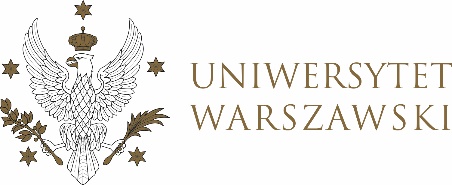 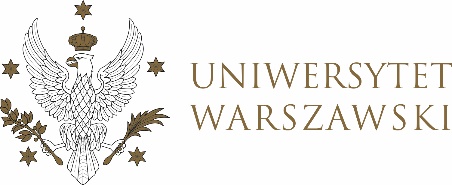 UCHWAŁA NR 70/2022
RADY DYDAKTYCZNEJ DLA KIERUNKÓW STUDIÓW BEZPIECZEŃSTWO WEWNĘTRZNE, EUROPEISTYKA – INTEGRACJA EUROPEJSKA, ORGANIZOWANIE RYNKU PRACY, POLITOLOGIA, POLITYKA SPOŁECZNA, STOSUNKI MIĘDZYNARODOWE, STUDIA EUROAZJATYCKIEz dnia 3 listopada 2022 r.w sprawie przyjęcia koncepcji kształcenia dla kierunku studiów 
polityka kulturalna i zarządzanie w kulturze, II stopnia, studia stacjonarneNa podstawie § 143 pkt 1 uchwały nr 443 Senatu Uniwersytetu Warszawskiego 
z dnia 26 czerwca 2019 r. w sprawie uchwalenia Statutu Uniwersytetu Warszawskiego (Monitor UW 26.06.2019 poz. 190) Rada Dydaktyczna postanawia, co następuje:§ 1	Wyraża się pozytywną opinię w sprawie przyjęcia koncepcji kształcenia dla kierunku studiów polityka kulturalna i zarządzanie w kulturze II stopnia, studia stacjonarne stanowiące załączniki nr 1 oraz nr 2 do niniejszej uchwały.§ 2Uchwała wchodzi w życie z dniem podjęcia.Przewodniczący Rady Dydaktycznej: M. Raś 